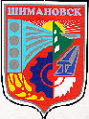 Управление образования администрации г.ШимановскаП Р И К А З30.08.2017 			                                                              № 214О проведении независимой оценке качества в дошкольных образовательных учреждениях в 2017 году	В соответствии с постановлением Правительства Российской Федерации от 30.03.2013 № 286 «О формировании независимой системы оценки качества работы организаций, оказывающих социальные услуги», пункта 2 постановления Правительства Амурской области от 12.08.2014 № 464 «Об организации работы по формированию в области независимой системы оценки качества работы организаций, оказывающих социальные услуги» и протоколом Муниципального общественного Совета по развитию города Шимановска от 18.08.2017 № 39п р и к а з ы в а ю:Провести независимую оценку качества образовательных учреждениях до 31.10.2017г.Ведущему специалисту, Бурлаковой А.О.:2.1. произвести интегральные вычисления по результатам проведения независимой оценке качества в дошкольных образовательных учреждениях и подготовить результаты до 31.10.2017г.2.2. разместить на официальном сайте bas.gov.ru информацию по результатам проведения независимой оценке качества в дошкольных образовательных учреждениях города до 01.02.2018г.3. Руководителям образовательных учреждений (Похломкова С.В., Тишкова В.А., Конева С.В., Спасская М.А.) обеспечить заполнение анкет для родителей независимой оценки качества образовательных учреждений до 20.10.2017г (приложение № 2).Утвердить анкеты для проведения независимой оценки качества в образовательных учреждениях (приложение № 1, 2)Контроль за исполнением настоящего приказа оставляю за собой.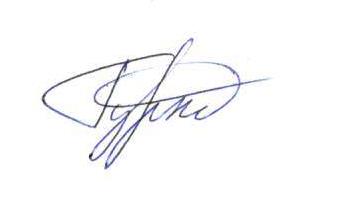 Исполняющий обязанности начальника                                                                         В.А.ГурковаА.О.Бурлакова20538Приложение № 1к приказу Управления образования администрации города Шимановска от 30.08.2017 № 214Анкета для заполнения операторомпо каждой образовательной организации на основании анализа официального сайта обследуемой образовательной организации и других официальных источников информации.Полнота и актуальность информации об организации, осуществляющей образовательную деятельность (далее - организация), размещенной на официальном сайте организации в сети «Интернет».Отметьте один или несколько пунктов (при необходимости):Наличие сведений о деятельности организации;Наличие сведений о структуре организации и органах ее управления;Наличие документов об организации;Наличие сведений о реализуемых образовательных программах;Наличие сведений о финансово-хозяйственной деятельности организации;Наличие сведений о материально-техническом оснащении образовательного процесса в организации;Наличие сведений  о порядке приема в  образовательную организацию, обучения, отчисления, предоставления платных образовательных услуг.Наличие на официальном сайте организации в сети Интернет сведений о педагогических работниках организации.Отметьте один или несколько пунктов (при необходимости):Наличие сведений о руководителе организации;Наличие контактных данных руководства организации: телефон, электронная почта (далее - контактные данные);Наличие сведений о заместителе (-ях) руководителя организации;Наличие контактных данных заместителей руководителя организации;Наличие перечня педагогического (научно-педагогического) состава организации;Наличие сведений о ФИО, должности, контактных данных педагогических работников организации;Наличие сведений об уровне образования педагогических работников организации;Наличие сведений о квалификации, ученом звании и степени (при наличии) педагогических работников организации; ;Наличие   сведений   о   преподаваемых   педагогическим   работником организации дисциплинах;Наименование направления подготовки и (или) специальности.Доступность взаимодействия с образовательной организацией по телефону, электронной почте, с помощью электронных сервисов, предоставляемых на официальном сайте организации в сети Интернет, в том числе наличие возможности внесения предложений, направленных на улучшение работы организации.Отметьте один или несколько пунктов (при необходимости):Наличие   возможности   взаимодействия   участников   образовательного   процесса с организацией;в том числе:по телефону (наличие контактных телефонов, указание времени возможного взаимодействия);по электронной почте (наличие одного или нескольких электронных адресов);с помощью электронных сервисов (электронная форма для обращений участников образовательного процесса);наличие возможности внесения предложений (электронная форма для внесения предложений участниками образовательного процесса, связанных с деятельностью образовательной организации, электронный сервис для on-line взаимодействия с руководителями и педагогическими работниками образовательной организации).1.4. Доступность сведений о ходе рассмотрения обращений, поступивших в организацию от заинтересованных граждан (по телефону, по электронной почте, с помощью электронных сервисов, доступных на официальном сайте организации).Отметьте один или несколько пунктов (при необходимости):Наличие возможности поиска и получения сведений по реквизитам обращения о ходе его рассмотрения;Наличие ранжированной информации об обращениях граждан (жалобы, предложения, вопросы, иное и т.д.);Наличие информации о результатах рассмотрения обращений (например, автоматическая рассылка информации о рассмотрении обращения на электронный адрес заявителя или иной способ уведомления граждан);Наличие возможности отслеживания хода рассмотрения обращений граждан (например, статус обращения, наличие специалистов по взаимодействию с гражданами).2. Показатели, характеризующие общий критерий оценки качества образовательной деятельности организаций, осуществляющих образовательную деятельность, касающийся комфортности условий, в которых осуществляется образовательная деятельность.2.1. Материально-техническое и информационное обеспечение организации оценивается по результатам анализа материалов самообследования или данных, представленных на сайте образовательной организации в сравнении со средним по городу (в сопоставимых показателях).Отметьте пункты, по которым образовательная организация имеет позицию относительно других обследованных организаций равную или выше средней по городу:Обеспеченность учащихся компьютерами (количество компьютеров в расчете на одного учащегося);Обеспеченность учителей (преподавателей) (количество компьютеров в расчете на одного учителя); !Обеспеченность ОО мультимедийными проекторами (количество мультимедийных проекторов на учебный коллектив);Обеспеченность ОО интерактивными досками и приставками (количество интерактивных досок и приставок).Отметьте пункты, по которым в образовательных организациях имеются соответствующие позиции:Наличие лабораторий и/или мастерских (объекты для проведения практических занятий)Наличие современной библиотеки-медиатеки (читальный зал не менее чем на 25 рабочих мест) с наличием стационарных или переносных компьютеров с выходом в интернет;Обеспеченность специализированными кабинетами (библиотеки, кабинеты технологий, оборудованные лабораторным оборудованием учебные кабинеты по химии и физике, и др.);Наличие электронных интерактивных лабораторий;Обеспеченность лабораторным и демонстрационным оборудованием;Наличие электронных учебников и учебных пособий (электронные образовательные ресурсы, доступ к информационным системам и информационно-телекоммуникационным сетям).Наличие необходимых условий для охраны и укрепления здоровья, организации питания обучающихся.Отметьте пункты, по которым в\ образовательных организациях имеются соответствующие позиции:Наличие спортивного зала;Наличие оборудованной спортивной площадки (стадиона);Наличие тренажерного зала;Наличие бассейна;Наличие медицинского кабинета;Наличие специализированных кабинетов по охране и укреплению здоровья (комнаты релаксации, психологической разгрузки и пр.);Наличие столовой на территории организации.Условия для индивидуальной работы с обучающимися.Отметьте пункты, по которым в образовательных организациях имеются соответствующие позиции:Наличие кружков, спортивных секций, творческих коллективов (наличие научных студенческих кружков, дискуссионных клубов, работа в малых группах обучающихся);Использование дистанционных образовательных технологий;Проведение психологических и социологических исследований, опросов;Наличие службы психологической помощи (возможность оказания психологической консультации).Наличие дополнительных образовательных программ.Отметьте пункты, по которым в образовательных организациях имеются соответствующие позиции:Наличие программ социально-педагогической направленности;Наличие программ технической направленности;Наличие программ физкультурно-спортивной направленности;Наличие программ художественной направленности;Наличие программ естественнонаучной направленности;Наличие программ туристско-краеведческой направленности;Наличие дополнительных (авторских) образовательных программ.Наличие возможности развития творческих способностей и интересов обучающихся, включая их участие в конкурсах и олимпиадах (в том числе во всероссийских и международных), выставках, смотрах, физкультурных мероприятиях, спортивных мероприятиях, в том числе в официальных спортивных соревнованиях, и других массовых мероприятиях.Отметьте пункты, по которым в образовательных организациях имеются соответствующие позиции:Наличие и полнота информации о конкурсах и олимпиадах в отчетном году (в том числе во всероссийских и международных), проводимых при участии организации;Удельный вес численности обучающихся, принявших участие в отчетном году в различных олимпиадах, смотрах, конкурсах в общей численности учащихся (кроме спортивных) (менее 10% - 0 баллов, 10% й более -1 балл);Наличие в отчетном году, из числа обучающихся в образовательной организации, победителей конкурсов, смотров и др. на мероприятиях различного уровня (региональный, всероссийский, международный (по 1 баллу за каждый уровень));Удельный вес численности обучающихся в образовательной организации, принявших участие в спортивных олимпиадах, соревнованиях в общей численности учащихся, в том числе международных (менее 10% - 0 баллов, 10% и более -1 балл) в отчетном году;Наличие в отчетном году победителей спортивных олимпиад различного уровня (по 1 баллу за каждый уровень - региональный, всероссийский, международный);Проведение мероприятий по сдаче норм ГТО.Наличие возможности оказания обучающимся психолого-педагогической, медицинской и социальной помощи.Отметьте пункты, по которым в образовательных организациях имеются соответствующие позиции:Наличие психолого-педагогического консультирования обучающихся, их родителей (законных представителей), педагогических работников (наличие программы психологического сопровождения деятельности какой-либо категории обучающихся);Наличие коррекционно-развивающих и компенсирующих занятий с обучающимися, логопедической помощи обучающимся;Наличие комплекса реабилитационных и других медицинских мероприятий;Наличие действующих программ оказания помощи обучающимся в социальной адаптации, профориентации, получении дополнительных профессиональных навыков, трудоустройстве.Наличие условий организации обучения и воспитания обучающихся с ограниченными возможностями здоровья и инвалидов.Отметьте пункты, по которым в образовательных организациях имеются соответствующие позиции:Наличие обучающихся с ограниченными возможностями здоровья;Использование специальных учебников, учебных пособий и дидактических материалов;Использование специальных технических средств обучения коллективного и индивидуального пользования;Предоставление обучающимся с ограниченными возможностями здоровья специальных технических средств обучения: индивидуального пользования в постоянное пользование;Предоставление услуг ассистента (помощника), оказывающего обучающимся необходимую техническую помощь;Проведение групповых и индивидуальных коррекционных занятий (наличие приема в специальные (коррекционные) группы по различным образовательным программам, мероприятия, обеспечивающие вовлечение детей с ограниченными возможностями здоровья и инвалидов в общественную жизнь образовательной организации (экскурсии, классные часы, концерты и т.д.);Обеспечение доступа в здания организаций, осуществляющих образовательную деятельность, для обучающихся с ограниченными возможностями здоровья (свободный доступ к местам занятий, наличие пандусов, поручней, расширенных дверных проемов и т.д.), а также оказание психологической и другой консультативной помощи обучающимся с ограниченными возможностями здоровья.Приложение № 2к приказу Управления образования администрации города Шимановска от 30.08.2017 № 214Анкета для заполнения респондентами(анкета используется в целях обследования мнения участников образовательного процесса о качестве образовательной деятельности образовательных организаций, заполняется респондентами)Мы хотим узнать, как Вы оцениваете качество работы детского сада, в которой воспитывается Ваш ребенокПросим внимательно отнестись к анкетированию и ответить на вопросы. Анкета является анонимной. Указывать свое имя, Ваши личные данные не требуется. Ваше мнение нам очень важно! И будет учтено в дальнейшей работе.Как Вы оцениваете открытость и доступность информации, размещенной на официальном сайте детского сада?Оцените, пожалуйста, по рейтингу от 0 до 10Полнота и актуальность информации об организации и ее деятельности.Наличие сведений о педагогических работниках организации.Доступность взаимодействия по телефону, электронной почте, с помощью электронных сервисов, в т.ч. наличие возможности внесения предложений, направленных на улучшение работы организации.Доступность сведений о ходе рассмотрения обращений граждан, поступивших в организацию от получателей образовательных услуг (по телефону» по электронной почте, с помощью электронных сервисов).Как Вы оцените комфортность условий, в которых осуществляется образовательная деятельность?Оцените, пожалуйста, по рейтингу от 0 до 10Материально-техническое и информационное обеспечение организации.Условия  охраны и укрепления здоровья, организации питания воспитанников.Условия по организации питания воспитанников.Условия для индивидуальной, работы с воспитанниками.Наличие дополнительных образовательных программ.Наличие возможности развития творческих способностей и интересов воспитанников, включая их участие в конкурсах и олимпиадах (в том числе во всероссийских и международных), выставках, смотрах, физкультурных мероприятиях, спортивных мероприятиях, в том числе в официальных спортивных соревнованиях, и других массовых мероприятиях.Наличие возможности оказания психолого-педагогической, медицинской и социальной помощи воспитанникам.Наличие условий организации обучения и воспитания воспитанников с ограниченными возможностями здоровья и инвалидов.Как Вы оцените доброжелательность, вежливость, компетентность работников детского сада?Оцените, пожалуйста, по рейтингу от 0 до 10Доброжелательность и вежливость работников.Компетентность работников.Как Вы оцените общее удовлетворение качеством образовательной деятельности детского сада?Оцените, пожалуйста, по рейтингу от 0 до 10Удовлетворение материально-техническим обеспечением организации.Удовлетворение качеством предоставляемых образовательных услуг.На сколько Вы оцените свою готовность рекомендовать этот детский сад родственникам и знакомым?Чего, по Вашему мнению, не хватает этому детскому саду?_____________________________________________________________________________012345678910012345678910012345678910012345678910012345678910012345678910012345678910012345678910012345678910012345678910012345678910012345678910012345678910012345678910012345678910012345678910012345678910